Eggstätt, 22. Februar 2022PressemitteilungAnmeldung für das Kindergartenjahr 2022/23Frist endet am 18. MärzZur Anmeldung für das kommende Kindergarten- und Krippenjahr 2022/23 für den gemeindlichen Kindergarten „Villa Sonnenschein“, den katholischen Kindergarten „St. Georg“, sowie für die Kinderkrippe „Regenbogen“ kann ein entsprechendes Anmeldeformular ab sofort auf der Homepage der Gemeinde Eggstätt unter www.eggstaett.de in der Rubrik „Aktuelles“, sowie der Pfarrgemeinde Eggstätt unter www.pv-irmengard.de heruntergeladen werden. Die Rücksendung muss dann per E-Mail oder Post bis spätestens Freitag, den 18. März 2022 erfolgen. Die Einrichtungen setzen sich anschließend mit den Familien wegen der Platzvergabe in Verbindung.Bei Fragen stehen die Leiterinnen der Kindertagesstätten gerne telefonisch zur Verfügung:Kindergarten Villa Sonnenschein, Frau Dürringer unter 08056/ 90 97 63Kindergarten St. Georg, Frau Weiß unter 08056/ 580Kinderkrippe Regenbogen, Frau Leidert unter 08056/ 90 539 26Zum Anmeldetermin wird der Impfpass sowie das gelbe U-Heft des Kindes benötigt. Seit dem 01. März 2020 ist die Masernschutzimpfung Voraussetzung für die Aufnahme im Kindergarten bzw. in der Kinderkrippe. Bei Kindern, deren Eltern nicht die deutsche Staatsbürgerschaft besitzen, ist der Ausweis notwendig.Kindergartenplätze werden mit 100 Euro bezuschusst, seit Januar 2020 werden auch Krippenplätze unter bestimmten Voraussetzungen mit bis zu 100 Euro staatlich gefördert. Alle Informationen dazu gibt es auch online unter www.zbfs.bayern.de/familie/krippengeld.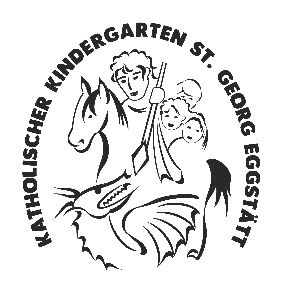 Kath. Kindergarten St. GeorgSeeoner Str. 10a83125 EggstättTel.: 08056 /580Fax.: 08056 / 1854St-Georg.Eggstaett@kita.ebmuc.de